Freitag, den siebenundzwanzigsten Marz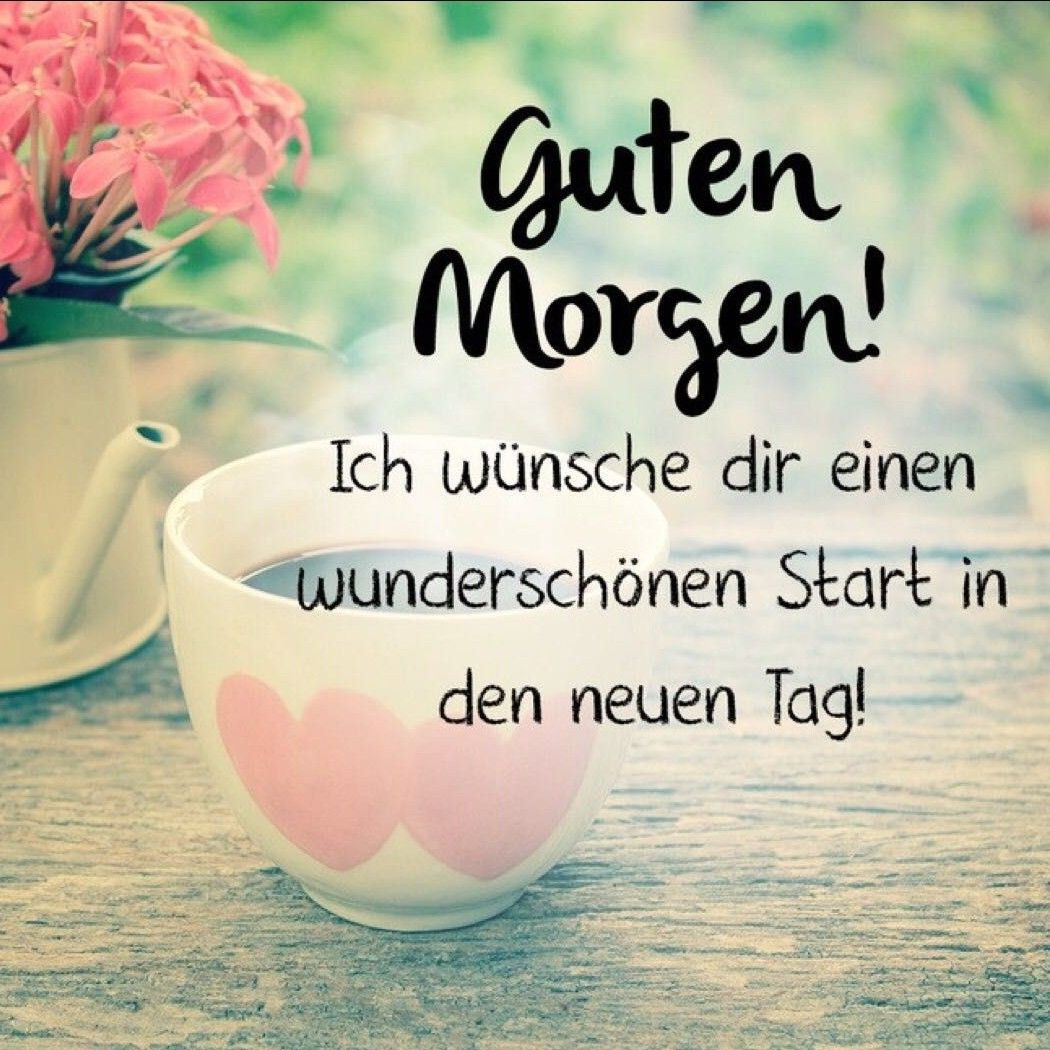 Stunde 43Thema:  Vor dem Essen schauen wir das Fahrrad an. Określanie kolejności wydarzeń.Cel:  przedstawiamy wydarzenia w odpowiedniej kolejności na podstawie obejrzanego ze zrozumieniem filmu.Zadanie na dziś:Obejrzyj film (30min) -https://www.youtube.com/watch?v=4-eDoThe6qoStaraj się zrozumieć sens i treść dialogów.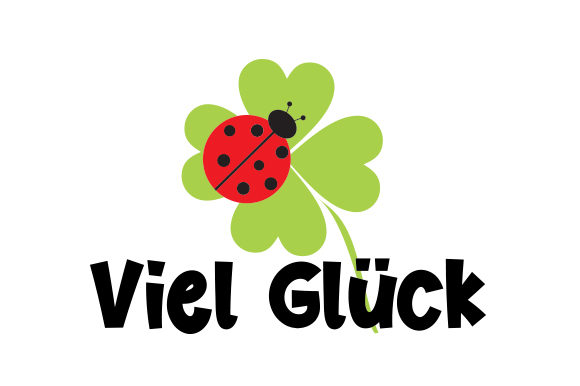 